starpnovadu Vidusskolas informātikas olimpiāde, 2019.gads  Situācijas aprakstsPar tavu novadu interesējās un grib viesoties potenciālie investori. Tava novada dome uztic tev sagatavot vienotā stilā noformētus materiālus,kas uzskatāmā veidā parādītu  investoru pieprasītos statistiskos datus unsaistošā veidā iepazīstinātu viņus ar novada ievērojamām vietām, cilvēkiem un aktivitātēm.Tev jāsagatavo:Lai tev būtu vieglāk saprast, vai visu paspēsi paveikt savlaicīgi, ieteicams kontrolēt izpildes laiku-Aun B daļām velti aptuveni 2 stundas unC daļai atvēli aptuveni 2 stundas Kopējais laiks 4 stundas mīnus 10 minūšu pauze.Teksta redaktorā izveidot bukletu ceļojumam pa savu novadu, iekļaujot vismaz 5 nozīmīgus tūrisma objektus.Veidojot bukletu ievērot sekojošas prasības:buklets – trīsdaļīgas;neapdrukājamās malas 1 cm no augšas un apakšas; 1,5 cm no labās, kreisās malas;bukleta veidošanā ieturēts lietišķais stilsbukleta priekšpusē novada karte, kurā parādīts ceļojuma maršruts un uzraksts ar novada nosaukumu;pārējā bukleta daļā tiek aprakstīti izvēlētie tūrisma objekti - pie attēliem un teksta pievienot vēres uz informācijas ieguves avotu, kas atrodas bukleta beigās;bukleta aizmugurē, apakšējā daļā ir ievietota autortiesību zīme un bukleta veidotāja vārds, uzvārds.Dokuments paredzēts drukāšanai uz vienas A4 lapas no abām pusēm.Gatavais materiāls jāsaglabā atsevišķā mapē “A” ar sava novada nosaukumu, piemēram Babites_novads.Izveidot īsfilmu par savu novadu lietotnē EasyVideoMakerVideo ilgums 1 – 1,5 min.Video projekta faila nosaukums Savs_novads_projekts, 
video faila nosaukums Sava_novada_isfilma.Izveidotais video jāsaglabā mp4 formātā.Visi resursi un gatavie materiāli (video montāžas projekts un gatavais rezultāts) jāsaglabā atsevišķā mapē “B”.Video saturs jāveido:Izmantojot sava novada vismaz 10 apskates objektu attēlus;Ievietojot sākuma un beigu titrus;beigu titros norādot  attēlu ieguves avotu;izmantojot olimpiādes mapē atrodamo fona mūziku, kas skan visā video garumā (pakāpeniski uzsākoties un beidzoties (fade in/ fade out). Beigu titros jānorāda skaņas (mūzikas) informācijas ieguves avots.Video montāžā:Pielāgojiet kadra garumu;Varat izmantot  apgriešanas un sadalīšanas rīkus;Lietojiet teksta efektus, vizuālos efektus, video pārejas.
Prezentāciju lietotnēIzveidojiet īsu reklāmu par savu novadu, par prezentācijas fonu izmantojot vienu savam novadam raksturīgu attēlu, iestatot tā caurspīdīgumu 80%.Titulslaidā norādiet sava novada nosaukumu un reklāmas autoru.Otrajā slaidā pievienojiet izveidoto īsfilmu par savu novadu.Visiem slaidiem pievienojiet pāreju Pulkstenis – pretēji pulksteņrādītāja virzienam.Iestatiet slaidrādes opciju – nepārtraukts cikls līdz “ESC” nospiešanai.Izveidoto reklāmu saglabājiet mapē “B” ar nosaukumu Reklama_novads (piemēram, Reklama_ Babite)Nosaukt izklājlapu datnē pirmo lapu “Ievads”, izveidot tur 3 teksta lauciņus, ar šādu saturu:StatistikaInfografikaCilvēkiNo pirmā lauciņa izveidot hipersaiti uz šīs pašas darbagrāmatas darblapu ar nosaukumu “Statistika”, no otrā uz darblapu ar nosaukumu “Infografika”, no trešā- uz darblapu “Cilvēki”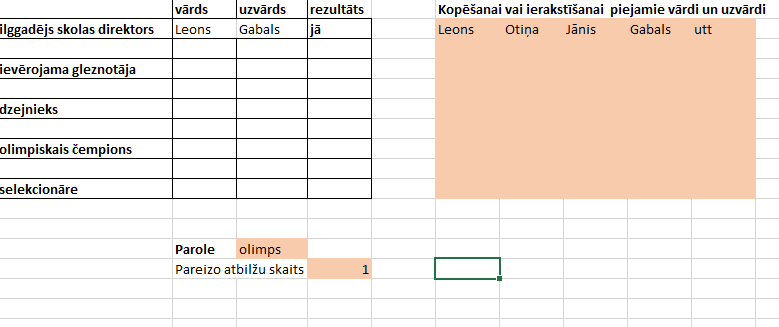 Attēls nr. 1Visiem izklājlapu datnes datiem izveidot vienota stila un datu pārskatāmību veicinošu noformējumuSaglabāt atsevišķā mapē ar nosaukumu “C1”Datu bāzē “Novadu izdevumi” izveidot tabulu “pilsētas”, kurā ir 2 lauki(1):Nosaukums;Iedzīvotāju skaits.Tabulā:izveidot 1 ievades masku( Input mask)(1) izveidot 1 pareizības pārbaudi (Validation Rule)(1) Iestatīt citas būtiskas lauku īpašības(0,5), Ievadīt informāciju par 2 Latvijas pilsētām(0,5) Sasaistīt ar tabulu “Regioni”(2)Izveidot vaicājumu: kas atlasa Tava novada un viena kaimiņu novada uzturēšanas izdevumus 2015 gadā un saglabāt ar nosaukumu “uzdevums1”;(2)kas parāda sociālo pabalstu izdevumu kopsummas pa gadiem Zemgales reģionā un saglabāt ar nosaukumu “uzdevums2”;(1)kas jaunā laukā ar nosaukumu “kopējie izdevumi” sasummē katram ierakstam visus sešus izdevumus un saglabāt ar nosaukumu “uzdevums3”.(2)Izveidot ekrāna formu ar apakšformu, kurā ir parādīts (3):reģiona nosaukums;pašvaldība;izdevumi atlīdzībai.Formā izveidot:pogu (button), kas paredzēta formas aizvēršanai;(1)virsrakstu formas galvenē “Novadu izdevumi atlīdzībai”;(1)noformēt virsrakstu mainot krāsas, fontu.(1)Izveidot pārskatu (report), kas:kas parāda Zemgales reģiona novadu kapitālos izdevumus grupējot tos pa gadiem un aprēķinot katras grupas un kopējo izdevumu summu.(3)Datu bāzi “Novadu izdevumi” saglabāt, nemainot tās atrašanās vietu.Statistikas datos ( ctrl+klik) iegūt sava novada iedzīvotāju skaitu piecos secīgos gados (uz gada sākumu) un izvietot šos datus darblapā “Statistika”Veikt šo datu grafisku attēlojumu diagrammas lapā  “Infografika” tā, lai diagrammā būtu iekļauts  arī novadu raksturojošs attēls.Darblapā “Statistika” Noteikt, kāds šajos piecos  gados ir  novada iedzīvotāju procentuālais daudzums ( īpatsvars) Latvijas iedzīvotāju kopskaitā. Ja 5 gadu perioda beigās novada iedzīvotāju īpatsvars valstī ir kļuvis lielāks nekā perioda sākumā, tad loģiskās funkcijas rezultātam jābūt tekstam "+", citos gadījumos "-". Ja rezultāts ir “+”, tad rezultāta šūnai automātiski jāiekrāsojas zaļai, ja “- “, tad sarkanai.Darblapā “Cilvēki” sagatavot nelielu elektronisku viktorīnu par pieciem ievērojamiem novada cilvēkiem. Piedāvāt pildītājiem derīgus un nederīgus kopējamus vārdus un uzvārdus jauktā secībā. Ja atbilžu tabulā iekopēts vai ierakstīts  gan pareizais vārds, gan uzvārds un paroles lauciņā ievadīta parole “olimps”, tad rezultātu kolonā jāparādās tekstam “jā”, ja nav izpildīts kaut viens iepriekšminētais nosacījums, tad tekstam “nē”. Formulai, kas to nodrošina, jābūt kopējamai no pirmās personas rindas uz pārējām.( Piemērs- attēlā nr. 1)